Schweiz. Verband für Ponys und Kleinpferde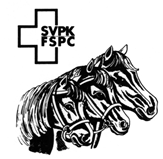 Sektion Seeland_________________________________________________________________________________________________________________Protokoll der HerbstversammlungDatum:	8.11.2013Zeit:	20:00 – 20:35 UhrVorsitz:	Sylvia CasuttAnwesend:		25 PersonenEntschuldigt:	13 PersonenProtokoll:	Christoph Allenbach___________________________________________________________________________Begrüssung und AppellDie Präsidentin begrüsst die anwesenden Mitglieder.Wahl der StimmenzählerDie Präsidentin schlägt Celine und Fabienne vor. Sie werden einstimmig gewählt.Protokoll der Frühlingsversammlung vom 26. April 2013Das Protokoll wurde vom Vorstand gelesen und einstimmig für gut befunden. Es wird keine Einsicht der Anwesenden Mitglieder verlangt. Somit wird das Protokoll einstimmig genehmigt. Danke an den Verfasser.Begrüssung NeumitgliederJäger Arlene, Kämpf Tabea und Coti Lara werden im Verein aufgenommen.Anträge des VorstandesKeineInformationen über die diversen KursauschreibungenWintertrainingDas Training startet am 14.02.2014 und dauert bis am 11.04.2014 mit dem Abschlussreiten am 14.04.2014.Die Kursleiter sind unsere bewährten Zwei: Andrea und Fredu.Die Gruppe 3 ist bereits voll.Nennschluss ist der 30.11.2013.DressurkursDer Kurs findet am 1.02.2014 in Schwarzenburg  statt.Cornelia Rychen führt den Kurs durch.Der Kurs hat Platz für 8 – 12 Teilnehmer.Das Programm sieht folgendermassen aus:Am Morgen: Reitstunde und TheorieAm Nachmittag: Theorie und ReitstundeDie Verpflegung ist Sache der Teilnehmer.Die Ausschreibung wird demnächst auf der Homepage aufgeschaltet.SommertrainingDie Daten werden noch ausdiskutiert.BAP-KursWenn gewünscht wird ein Kurs durchgeführt.DLZ-KursWird durchgeführt, Datum und Ort werden sobald als möglich mitgeteilt.Prov. Jahresprogramm 2014Sporttag Datum 13. und 14.09.2014Ponylager ja oder nein?Chlouseritt 1.nDezember 2013Der Ritt findet bei Sylvia Cassut statt. Die Anmeldung läuft.Ponys stehen zur Verfügung.Jedermann kann etwas Süsses mitbringen.Anträge an den Vorstand SVPK für DV 2014KeineVerschiedenesTherese Kramer will das Amt als „Hoffotografin“ niederlegen. Wer wird Nachfolger?Das Brevet ist am Laufen. Es ist alles i. O. Es nehmen 13 Personen teil.Der SekretärChristoph Allenbach